БАШҠОРТОСТАН РЕСПУБЛИКАҺЫҒАФУРИ  РАЙОНЫ 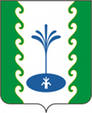  МУНИЦИПАЛЬ РАЙОНЫНЫҢ  ЕҘЕМ-ҠАРАН АУЫЛ СОВЕТЫ  АУЫЛ БИЛӘМӘҺЕ                            СОВЕТЫСОВЕТ СЕЛЬСКОГО ПОСЕЛЕНИЯЗИЛИМ-КАРАНОВСКИЙСЕЛЬСОВЕТМУНИЦИПАЛЬНОГО РАЙОНАГАФУРИЙСКИЙ РАЙОНРЕСПУБЛИКИ  БАШКОРТОСТАНҠАРАР	                                                                                    РЕШЕНИЕСовета сельского поселения Зилим-Карановский  сельсовет муниципального района Гафурийский район Республики Башкортостан Об информации территориальной избирательной комиссии муниципального района Гафурийский район Республики Башкортостан о результатах выборов депутатов Совета сельского поселения Зилим-Карановский  сельсовет муниципального района Гафурийский район Республики Башкортостан 29-го созываВ соответствии со статьей 22 Регламента Совета сельского поселения Зилим-Карановский  сельсовет муниципального района Гафурийский район Республики Башкортостан, заслушав информацию и.о.управделами сельского поселения  Зилим-Карановский сельсовет (территориальной избирательной комиссии) муниципального района Гафурийский  район Республики Башкортостан Ахмадуллиной Эльзы Фаузовны о результатах выборов депутатов Совета сельского поселения Зилим-Карановский  сельсовет муниципального района Гафурийский район Республики Башкортостан 29-го созыва, Совет сельского поселения Зилим-Карановский  сельсовет муниципального района Гафурийский район Республики Башкортостан решил:принять к сведению информацию и.о.управделами сельского поселения  Зилим-Карановский сельсовет (территориальной избирательной комиссии) муниципального района Гафурийский  район Республики Башкортостан Ахмадуллиной Эльзы Фаузовны о результатах выборов депутатов Совета сельского поселения Зилим-Карановский  сельсовет муниципального района Гафурийский район Республики Башкортостан 29-го созыва.Председательствующий на заседанииСовета сельского поселения Зилим-Карановский Сельсовет муниципального района Гафурийский  район Республики Башкортостан 			__________	М.С.Шаяхметовас.Зилим-Караново,22 сентября 2023 года№ 29/1-2